  O S NO V N A  Š K O L AJOSIPA ANTUNA ĆOLNIĆA              ĐAKOVOKLASA:112-01/24-01/16                                                                                                                                             URBROJ:2121-14-24-6                                              Đakovo, 24.6.2024.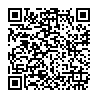 Osnovna škola Josipa Antuna Ćolnića, Đakova raspisujeNATJEČAJ za zasnivanje radnog odnosa na poslovima školski majstor/domar/ložač.Ugovor o radu sklapa se u punom radnom vremenu, na neodređeno vrijeme. Rad se obavlja u sjedištu poslodavca i područnim školama Široko Polje i Kuševac.OPIS POSLOVA Održavanje i popravci sustava grijanja i klimatizacije, rukovanje  kotlovnicama, održavanje urednosti i opremljenosti kotlovnica, briga o pravodobnom provođenju servisa i tehničkih pregleda kojima podliježe prostor i oprema centralnog grijanja, briga o pravovremenoj nabavci energenta grijanja, provođenje mjera energentske učinkovitosti, popravci na instalacijama, stolariji,  namještaju, opremi i  građevinama, koji se mogu obaviti jednostavnim alatima, odnosno alatima koje škola posjeduje, briga o pravodobnom provođenju tehničkih pregleda kojima podliježu instalacije, uređaji i oprema, ličenje zidova, održavanje oluka za odvodnju oborinskih voda, košnja i održavanje zelenih površina, čišćenje snijega, provođenje preventivnih mjera zaštite od požara, poslovi zaštite na radu, nabavke sitnog inventara i potrošnog materijala, podizanje i predaja na otpremu poštanskih pošiljki, dežurstvo, drugi srodni poslovi.POSEBNI UVJETI ZA RADNO  MJESTOSSS u četverogodišnjem trajanju, elektrotehničkog, strojarskog ili brodarskog usmjerenja, najmanje 3 godine radnog iskustva u struci, položen stručni ispit za rukovatelja centralnog grijanja, položen stručni ispit za djelatnika zaduženog za obavljanje poslova zaštite od požara i unapređivanje stanja zaštite od požara.Ako se na natječaj ne prijavi kandidat koji ima stručne ispite, radni odnos može se zasnovati s osobom koja ima odgovarajuću razinu i vrstu obrazovanja uz uvjet stjecanja potrebnih kompetencija u roku koji se utvrđuje ugovorom o radu.PODNOŠENJE PRIJAVEPrijava treba sadržavati; zamolbu sa životopisom, dokaz o državljanstvu, ispravu o stečenoj školskoj spremi, isprave o položenim stručnim ispitima, elektronički zapis o podacima evidentiranim u matičnoj evidenciji Hrvatskog zavoda za mirovinsko osiguranje, uvjerenje nadležnog suda, ne starije od 30 dana, da se protiv kandidata u RH ne vodi kazneni postupak.  Prijave se mogu dostaviti osobno u tajništvo škole ili preporučenom poštanskom pošiljkom na adresu: OŠ Josipa Antuna Ćolnića, Trg Nikole Šubića Zrinskog 4,  31400 Đakovo. Natječaj traje od 25.6. do 2.7.2024. Nepotpune prijave neće se razmatrati. Zakašnjele prijave vraćaju se podnositelju neotvorene.VREDNOVANJE KANDIDATAOdabiru kandidata s kojim će se zasnovati radni odnos prethodi postupak procjene i  vrednovanja pristupnika natječaja kroz intervju, koji se provodi sukladno odredbama školskog Pravilnika o vrednovanju kandidata za zapošljavanje. Pravilnik je dostupan je na internetskoj stranici http://os-jacolnica-dj.skole.hr ,  link opći akti.O rasporedu provođenja postupka vrednovanja kandidati se obavještavaju putem školske internetske stranice http://os-jacolnica-dj.skole.hr PREDNOST PRI ZAPOŠLJAVANJUPristupnik natječaja koji namjerava koristiti  pravo prednosti pri zapošljavanju prema posebnom zakonu ( Zakon o pravima hrvatskih branitelja iz Domovinskog rata i članovima njihovih obitelji, Zakon o zaštiti civilnih i vojnih invalida rata, Zakon o civilnim stradalnicima iz Domovinskog rata, Zakon profesionalnoj rehabilitaciji i zapošljavanju osoba s invaliditetom) dužan se je pozvati na to pravo (kada je ta obveza utvrđena Zakonom), te priložit isprave kojima dokazuje status  osobe koja ima prednost pri zapošljavanju kao i isprave kojima dokazuje ispunjavanje uvjeta za ostvarivanje prednosti pri zapošljavanju. Prednost pri zapošljavanju  prema posebnom zakonu ostvaruje se kod jednakih uvjeta nakon provedenog postupka vrednovanja. Poveznica na stranicu  Ministarstva hrvatskih branitelja na kojoj su navedeni dokazi potrebni za ostvarivanje prava prednosti pri zapošljavanju temeljem Zakona o pravima hrvatskih branitelja iz Domovinskog rata i članovima njihovih obitelji  jehttps://branitelji.gov.hr/UserDocsImages//dokumenti/Nikola//popis%20dokaza%20za%20ostvarivanje%20prava%20prednosti%20pri%20zapo%C5%A1ljavanju-%20ZOHBDR%202021.pdfPoveznica na stranicu Ministarstva hrvatskih branitelja na kojoj su navedeni dokazi potrebni za ostvarivanje prednosti temeljem Zakona o civilnim stradalnicima iz Domovinskog rat jehttps://branitelji.gov.hr/UserDocsImages/dokumenti/Nikola/popis%20dokaza%20za%20ostvarivanje%20prava%20prednosti%20pri%20zapo%C5%A1ljavanju-%20Zakon%20o%20civilnim%20stradalnicima%20iz%20DR.pdfZAŠTITA OSOBNIH PODATAKAPrijavom na natječaj kandidat daje izričitu privolu Osnovnoj školi Josipa Antuna Ćolnića, kao voditelju zbirke osobnih podataka, da može prikupljati, koristiti i dalje obrađivati osobne podatke kandidata u svrhu provedbe natječajnog postupka i zasnivanja radnog odnosa. OBAVIJEST O REZULTATU IZBORAObavijest o rezultatu izbora  objavit će se  na web stranici škole: http://os-jacolnica-dj.skole.hr   link: natječaji za posao, u roku 30 dana od  isteka natječaja  i neće se pojedinačno dostavljati neizabranim kandidatima.                                                                                  Ravnatelj škole                                                                                                    Zvonko Belvanović, prof. v.r.